※ 묘비번호 및 안장일자는 유족이 작성하지 않습니다.(안장 후 제출 시에는 작성함)※ 뒷면 가족관계를 기록하여 주시기 바랍니다.※ 비석 뒷면 상단에는 안장 대상자의 훈장 및 공적사항이 기록됩니다.※ 비석 뒷면 하단에는 가족관계가 기록됩니다. 다만, 가족 인원에 따라 글씨 크기가 달라질 수 있음을 알려드립니다. 위와 같은 내용으로 묘비를 건립하여 주시기 바랍니다.                           20    년    월    일                 유가족대표  :                (서명) 개인정보 수집·이용 및 제3자 제공 동의서  우리 원(국립묘지)은 「개인정보보호법」 제15조 및 제17조, 「국립묘지의 설치 및 운영에 관한 법률」제11조 2항에 의거하여, 정보주체로부터 개인정보를 수집함에 있어 아래 내용을 안내하고 있습니다. 우리 원은 안장되신 유공자의 정보관리 및 묘비 건립 등에 대한 업무 처리를 위하여 아래의 개인정보 수집·이용 및 제3자 제공에 대한 내용을 자세히 읽어 보신 후 동의 여부를 결정하여 주시기 바랍니다.■ 개인정보 수집 ․ 이용 내역 ※ 귀하는 개인정보의 수집 · 이용처리에 대한 동의를 거부할 수 있습니다. 단, 동의하지 않을 경우에는 묘비문(추가)기록, 민원처리 등에 대한 불이익을 받을 수 있음을 알려드립니다. 위와 같이 개인정보를 수집 · 이용하는데 동의하십니까?■ 고유식별정보 수집 ․ 이용 내역 ※ 귀하는 개인정보의 수집 · 이용처리에 대한 동의를 거부할 수 있습니다. 단, 동의하지 않을 경우에는 묘비문(추가)기록, 민원처리 등에 대한 불이익을 받을 수 있음을 알려드립니다. 위와 같이 고유식별정보를 수집 · 이용하는데 동의하십니까?■ 개인정보 제3자 제공 내역 ※ 귀하는 개인정보의 수집 · 이용처리에 대한 동의를 거부할 수 있습니다. 단, 동의하지 않을 경우에는 묘비문(추가)기록, 민원처리 등에 대한 불이익을 받을 수 있음을 알려드립니다.  위와 같이 개인정보를 제3자 제공하는데 동의하십니까?                                               년       월       일                                               성명 :               (인 또는 서명)※ 우리 원(국립묘지) 업무수행 이외의 목적으로 개인정보를 수집·이용 및 제3자에게 제공하지 않습니다. 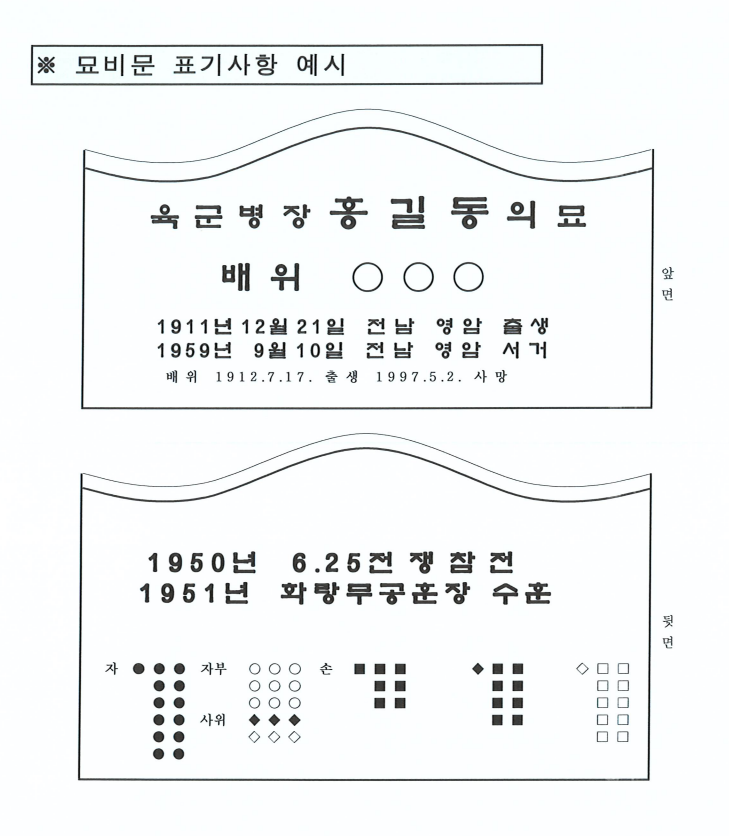 묘비건립 신청서묘비번호안장일자20    년      월     일안장되신분(사망자)성    명최종계급(직   급)안장되신분(사망자)소속(군별)   ①육군  ②해군  ③공군  ④해병  ⑤경찰  ⑥기타(                   )   ①육군  ②해군  ③공군  ④해병  ⑤경찰  ⑥기타(                   )   ①육군  ②해군  ③공군  ④해병  ⑤경찰  ⑥기타(                   )안장되신분(사망자)출생일자년     월     일출생장소(시․군)안장되신분(사망자)사망일자년     월     일사망장소(시․군)안장되신분(사망자)사망원인구    분①전사 ②순직 ③일반사망훈장 및공적사항 ①안장되신분(사망자)사망원인구    분①전사 ②순직 ③일반사망훈장 및공적사항 ②안장되신분(사망자)일반경력사항안장되신분(사망자)배우자성  명 ①합장여부①동시합장   ②미래합장③합장하지 않음안장되신분(사망자)배우자성  명 ②합장여부①동시합장   ②미래합장③합장하지 않음안장되신분(사망자)배우자 출생일배우자 사망일신청인성     명안장자와의관      계신청인주     소신청인일반전화휴대전화가족 기록사항가족 기록사항가족 기록사항가족 기록사항가족 기록사항가족 기록사항가족 기록사항가족 기록사항가족 기록사항가족 기록사항가족 기록사항가족 기록사항가족 기록사항가족 기록사항가족 기록사항가족 기록사항가족 기록사항가족 기록사항가족 기록사항가족 기록사항자  녀※첫째만 성을기록1147자  녀※첫째만 성을기록2258자  녀※첫째만 성을기록3369자녀의배우자1관계관계성명55관계성명성명자녀의배우자2관계관계성명66관계성명성명자녀의배우자3관계관계성명77관계성명성명자녀의배우자4관계관계성명88관계성명성명손자녀 등11관계성명1111관계성명성명손자녀 등22관계성명1212관계성명성명손자녀 등33관계성명1313관계성명성명손자녀 등44관계성명1414관계성명성명손자녀 등55관계성명1515관계성명성명손자녀 등66관계성명1616관계성명성명손자녀 등77관계성명1717관계성명성명손자녀 등88관계성명1818관계성명성명손자녀 등99관계성명1919관계성명성명손자녀 등1010관계성명2020관계성명성명※미혼 안장자※미혼 안장자※미혼 안장자※미혼 안장자※미혼 안장자※미혼 안장자※미혼 안장자※미혼 안장자※미혼 안장자※미혼 안장자※미혼 안장자※미혼 안장자※미혼 안장자※미혼 안장자※미혼 안장자※미혼 안장자※미혼 안장자※미혼 안장자※미혼 안장자※미혼 안장자 미혼안장자인 경우(부모, 고인의 형제, 자매)부(父) 성명부(父) 성명부(父) 성명부(父) 성명모(母) 성명모(母) 성명모(母) 성명모(母) 성명모(母) 성명모(母) 성명모(母) 성명모(母) 성명 미혼안장자인 경우(부모, 고인의 형제, 자매)1관계관계성명44관계관계성명성명 미혼안장자인 경우(부모, 고인의 형제, 자매)2관계관계성명55관계관계성명성명 미혼안장자인 경우(부모, 고인의 형제, 자매)3관계관계성명66관계관계성명성명항목수집목적보유 및 이용기간성명, 주민등록번호, 주소, 연락처, 가족관계 등본인 식별 절차, 고지사항 전달, 본인 의사 확인, 가족사항 기록(묘비), 민원처리 등에 대한 업무 처리신청자가 신청하는 날로 부터 영구 보관동의미동의항목수집목적보유 및 이용기간주민등록번호안장 신청에대한 안장대상 식별 절차신청자가 신청하는 날로 부터 영구 보관동의미동의제공 받는자제공 항목제공목적보유기간대한민국상이군경회안장 대상자의 성명, 가족사항, 신청인의 연락처 등비석건립 및 비석 완료 사진 전송1년동의미동의